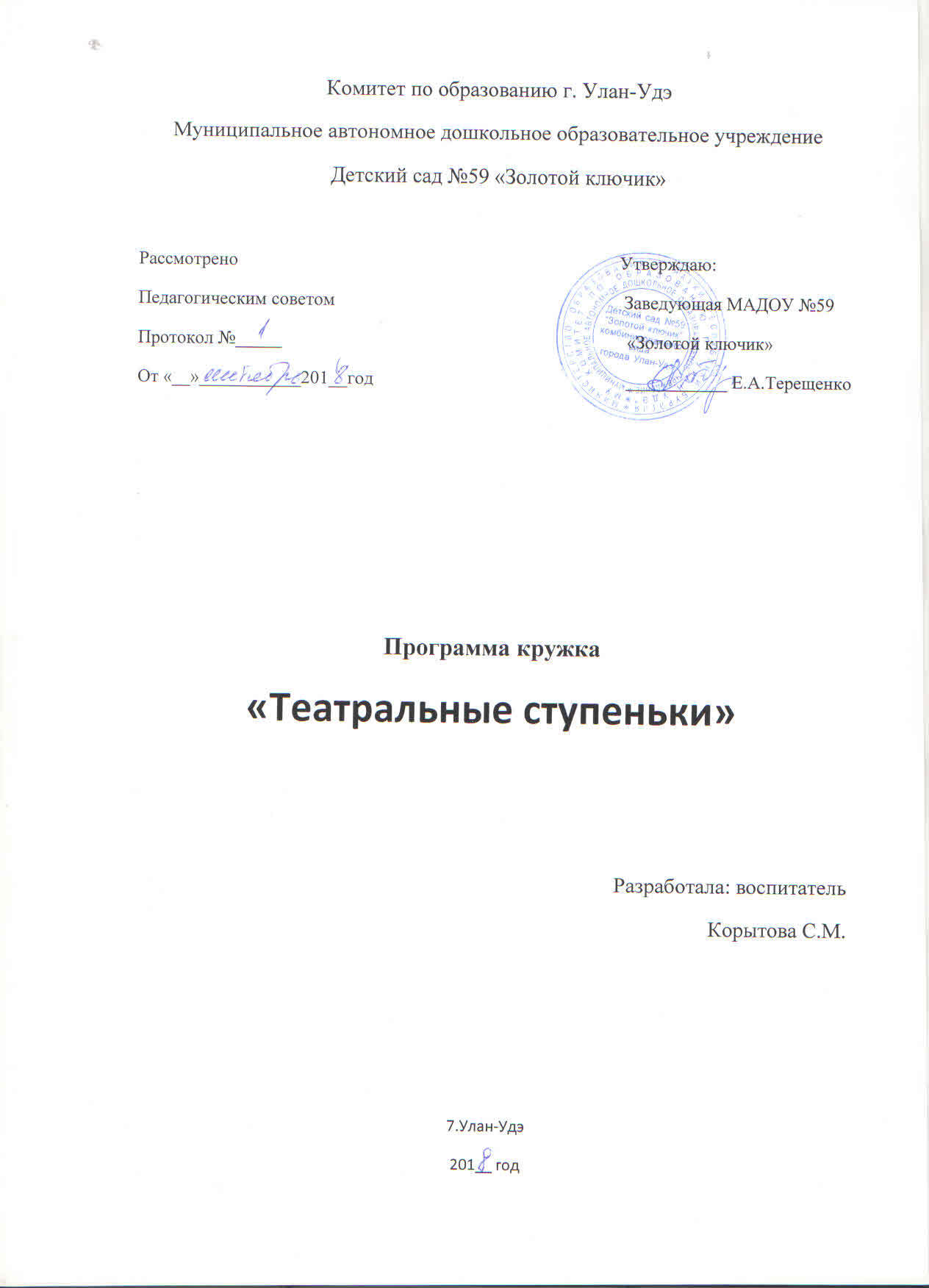 Оглавление1.Целевой раздел1.1 Пояснительная записка1.2 Целевые ориентиры образовательного процесса2. Содержательный раздел2.1 Характеристика возрастных особенностей воспитанников2.2 Задачи рабочей программы2.3 Модель образовательного процесса2.4 Содержание работы2.5 Программно-методический комплекс образовательного процесса3. Организационный раздел3.1 Общий объем учебной нагрузки3.2 Технологии обучения3.3 Формы организации театрализованной деятельности3.4 Организация занятий3.5. Центр театрализованной деятельности3.6 Перспективное планирование по театрализованной деятельности3.6.1 Образовательная деятельность с детьми 4-5 лет3.6.2 Образовательная деятельность с детьми 5-6 лет3.6.3 Образовательная деятельность с детьми 6-7 лет3.7 Мониторинг развития знаний, умений и навыковв театрализованной деятельности3.8 Формы и направления взаимодействия с коллегами, семьями воспитанников4. Список литературы1.Целевой раздел1.1 Пояснительная запискаФедеральный закон «Об образовании в РФ» от 27 декабря 2012 г. №273 выделяет основные ориентиры обновления содержания образования в рамках дошкольного учреждения. Она дает ориентировку на личностное своеобразие каждого ребенка, на развитие способностей каждого человека, расширение кругозора ребенка, преобразование предметной среды, обеспечение самостоятельной и совместной деятельности детей в соответствии с их желаниями и склонностями.Согласно Приказа Министерства образования и науки Российской Федерации (от 17 октября 2013 г. N 1155 г. Москва "Об утверждении федерального государственного образовательного стандарта дошкольного образования" содержание образовательной области «Художественно – эстетическое развитие» предполагает— развитие предпосылок ценностно-смыслового восприятия и понимания произведений искусства (словесного, музыкального, изобразительного), мира природы;
— становление эстетического отношения к окружающему миру;
— формирование элементарных представлений о видах искусства;
— восприятие музыки, художественной литературы, фольклора;
— стимулирование сопереживания персонажам художественных произведений;
— реализацию самостоятельной творческой деятельности детей (изобразительной, конструктивно-модельной, музыкальной и др.Формирование общей культуры личности происходит в процессе художественно-эстетической деятельности.Художественно-эстетическое воспитание занимает одно из ведущих мест в содержании воспитательного процесса дошкольного образовательного учреждения и является его приоритетным направлением. Для эстетического развития личности ребенка огромное значение имеет разнообразная художественная деятельность (изобразительная, музыкальная, художественно-речевая и др. Важной задачей эстетического воспитания является формирование у детей эстетических интересов, потребностей, эстетического вкуса, а также творческих способностей. Богатейшее поле для эстетического развития детей, а также развития их творческих способностей представляет театрализованная деятельность.Содержание данной программы составлено с учетом принципов и подходов к формированию образовательных программ, отраженных в Федеральном государственном образовательном стандарте дошкольного образования:полноценное проживание ребенком всех этапов детства (младенческого, раннего и дошкольного возраста), обогащение (амплификация) детского развития;построение образовательной деятельности на основе индивидуальных особенностей каждого ребенка, при котором сам ребенок становится активным в выборе содержания своего образования, становится субъектом образования (далее - индивидуализация дошкольного образования);содействие и сотрудничество детей и взрослых, признание ребенка полноценным участником (субъектом) образовательных отношений;поддержка инициативы детей в различных видах деятельности;сотрудничество ДОУ с семьей;приобщение детей к социокультурным нормам, традициям семьи, общества и государства;формирование познавательных интересов и познавательных действий ребенка в художественно-эстетической деятельности;возрастная адекватность дошкольного образования (соответствие условий, требований, методов возрасту и особенностям развития);учет этнокультурной ситуации развития детей.Рабочая программа построена на основе учёта конкретных условий, образовательных потребностей и особенностей развития детей дошкольного возраста. Создание индивидуальной педагогической модели образования осуществляется в соответствии с требованиями федеральных государственных образовательных стандартов дошкольного образования.Нормативно-правовую основу для разработки рабочей программы составляют:Образовательная программа дошкольного образовательного учрежденияЗакон об образовании 2013 - федеральный закон от 29.12.2012 N 273-ФЗ "Об образовании в Российской Федерации"Приказ МОиН РФ «Об утверждении федерального государственного образовательного стандарта дошкольного образования» от 17 октября 2013 г. №1155Приказ Министерства образования и науки Российской Федерации от 30 августа 2013 г. № 1014 «Об утверждении порядка организации и осуществления образовательной деятельности по основным общеобразовательным программам - образовательным программам дошкольного образования»Постановление Главного государственного санитарного врача РФ от 15 мая 2013 г. N 26"Об утверждении СанПиН 2.4.1.3049-13 "Санитарно-эпидемиологические требования к устройству, содержанию и организации режима работы дошкольных образовательных организаций".Театрализованная деятельность позволяет формировать опыт социальных навыков поведения благодаря тому, что каждое литературное произведение или сказка для детей дошкольного возраста всегда имеют нравственную направленность (дружба, доброта, честность, смелость). Благодаря сказке ребёнок познаёт мир не только умом, но и сердцем. И не только познаёт, но и выражает своё собственное отношение к добру и злу. Любимые герои становятся образцом для подражания и отождествления. Именно способность ребёнка к такой идентификации с полюбившимся образом позволяет педагогам оказывать позитивное влияние на детей. Игра в театр позволяет ребёнку решать многие проблемные ситуации опосредованно от лица какого-либо персонажа. Это помогает преодолевать робость, застенчивость, неуверенность в себе. Театрализованная деятельность помогает не только раскрыть творческие способности, но и развить их.Таким образом, театрализованная деятельность помогает всесторонне развивать ребёнка.1.2 Целевые ориентиры образовательного процессаВ соответствии с Приказ МОиН РФ «Об утверждении федерального государственного образовательного стандарта дошкольного образования» от 17 октября 2013 г. №1155 «…целевые ориентиры дошкольного образования определяются независимо от форм реализации Программы, а также от её характера, особенностей развития детей и Организации, реализующей Программу. Целевые ориентиры не подлежат непосредственной оценке, в том числе в виде педагогической диагностики (мониторинга), и не являются основанием для их формального сравнения с реальными достижениями детей. Они не являются основой объективной оценки соответствия установленным требованиям образовательной деятельности и подготовки детей. Освоение Программы не сопровождается проведением промежуточных аттестаций и итоговой аттестации воспитанников…».2. Содержательный раздел2.1 Характеристика возрастных особенностей воспитанниковОт 5 до 6 лет
Ребёнок 5—6 лет стремится познать себя и другого человека как представителя общества (ближайшего социума), постепенно начинает осознавать связи и зависимости в социальном поведении и взаимоотношениях людей. 
Музыкально-художественная деятельность. В старшем дошкольном возрасте происходит существенное обогащение музыкальной эрудиции детей: формируются начальные представления о видах и жанрах музыки, устанавливаются связи между художественным образом и средствами выразительности, используемыми композиторами, формулируются эстетические оценки и суждения, обосновываются музыкальные предпочтения, проявляется некоторая эстетическая избирательность.От 6 до 7 летВ целом ребёнок 6—7 лет осознаёт себя как личность, как самостоятельный субъект деятельности и поведения.  Музыкально-художественная деятельность характеризуется большой самостоятельностью в определении замысла работы, сознательным выбором средств выразительности, достаточно развитыми эмоционально-выразительными и техническими умениями.

Художественно-эстетический опыт позволяет дошкольникам понимать художественный образ, представленный в произведении, пояснять использование средств выразительности, эстетически оценивать результат музыкально-художественной деятельности. Дошкольники начинают проявлять интерес к посещению театров, понимать ценность произведений музыкального искусства.Зарождается оценка и самооценка. К 7 годам формируются предпосылки для успешного перехода на следующую ступень образования.2.2 Задачи рабочей программы1.Создать условия для развития творческой активности детей, участвующих в театрализованной деятельности, а также поэтапно го освоения детьми различных видов творчества по возрастным группам.2. Создать условия для совместной театрализованной деятельности детей и взрослых (постановка совместных спектаклей с участи ем детей, родителей, сотрудников ДОУ, организация выступлений детей старших групп перед младшими и пр.).3. Обучить детей приемам манипуляции в кукольных театрах раз личных видов.4. Совершенствовать артистические навыки детей в плане переживания и воплощения образа, а также их исполнительские умения.5. Ознакомить детей всех возрастных групп с различными вида ми театров (кукольный, драматический, музыкальный, детский, театр зверей и др.).6. Приобщить детей к театральной культуре, обогатить их театральный опыт: знания детей о театре, его истории, устройстве, театральных профессиях, костюмах, атрибутах, театральной терминологии.7. Развить у детей интерес к театрально-игровой деятельности.2.3 Модель образовательного процессаВ данной программе используется комплексно-тематическая модель структурирования содержания образования.Комплексно–тематический принцип образовательного процесса определяется Научной концепцией дошкольного образования (под ред. В. И. Слободчикова, 2005 год) как основополагающий принцип для структурирования содержания образования дошкольников. Авторы поясняют, что «…тема как сообщаемое знание о какой-либо сфере деятельности, представлено в эмоционально-образной, а не абстрактно-логической форме». Темы придают системность и культуросообразность образовательному процессу. Реализация темы в комплексе разных видов деятельности (в игре, рисовании, в театральной деятельности и др.) призывает взрослого к более свободной позиции – позиции партнера, а не учителя.В основу организации образовательных содержаний ставится тема, которая выступает как сообщаемое знание и представляется в эмоционально-образной форме. Реализация темы в разных видах детской деятельности («проживание» ее ребенком) вынуждает взрослого к выбору более свободной позиции, приближая ее к партнерской. Набор тем определяет воспитатель и это придает систематичность всему образовательному процессу. Модель предъявляет довольно высокие требования к общей культуре и творческому и педагогическому потенциалу воспитателя, так как отбор тем является сложным процессом.2.4 Содержание работыОт 5 до 6 летОсновные направления развития театрализованной игры у детей 5-6 лет состоят в постепенном переходе :• от игры по одному литературному или фольклорному тексту к игре-контаминации, в которой литературная основа сочетается со свободной ее интерпретацией ребенком или соединяются несколько произведений;• от игры, где используются средства выразительности для передачи особенностей персонажа, к игре как средству самовыражения через образ героя;• от игры, в которой центром является «артист», к игре, в которой представлен комплекс позиций «артист», «режиссер», «сценарист», «оформитель», «костюмер»;• от театрализованной игры к театрально-игровой деятельности как средству самовыражения личности и самореализации способностей.От 6 до 7 летНовым аспектом совместной деятельности взрослого и детей 6-7 летнего возраста становится приобщение детей к театральной культуре, т. е. знакомство с назначением театра, историей его возникновения в России, устройством здания театра, деятельностью людей, работающих в театре, яркими представителями данных профессий, видами и жанрами театрального искусства (драматический, музыкальный, кукольный, театр зверей, клоунада и пр.) .В старшем дошкольном возрасте происходит углубление театрально-игрового опыта за счет освоения разных видов игры-драматизации и режиссерской театрализованной игры. Старшему дошкольнику наравне с образно-игровыми этюдами, играми-импровизациями, инсценированием становятся доступны самостоятельные постановки спектаклей, в том числе на основе «коллажа» из нескольких литературных произведений. Например, «Путешествие по сказкам А. С. Пушкина», «Новые приключения героев сказок Ш. Перро» и пр. Опыт режиссерской игры обогащается за счет марионеток, кукол с «живой рукой», тростевых кукол.Усложняются тексты для постановок. Их отличают более глубокий нравственный смысл и скрытый подтекст, в том числе юмористический.Яркой особенностью игр детей после 6 лет становится их частичный переход в речевой план. Это объясняется тенденцией к объединению разных видов сюжетной игры, в том числе игры-фантазирования. Она становится основой или важной частью театрализованной игры, в которой реальный, литературный и фантазийный планы дополняют друг друга. Для старших дошкольников характерны игры «с продолжением». Они осваивают и новую для себя игру «В театр», предполагающую сочетание ролевой и театрализованной игры, на основе знакомства с театром, деятельностью людей, участвующих в постановке спектакля.Дети более ярко и разнообразно проявляют самостоятельность и субъективную позицию в театрализованной игре. На конкретных примерах необходимо помочь ребенку попять, что «лучшая импровизация всегда подготовлена». Подготовка достигается наличием предшествующего опыта, умением интерпретировать содержание текста и осмысливать образы героев, определенным уровнем освоения разных средств реализации своих задумок и т. д. Решение данной задачи требует предоставления детям права выбора средств для импровизации и самовыражения.2.5 Программно-методический комплекс образовательного процессаПримерный перечень программ, технологий и пособий:1.Истоки : Примерная основная общеобразовательная программа дошкольного образования. / под ред. Л.А.Парамоновой. – М.: ТЦ Сфера, 2011. – 320 с.2.Алябьева Е.А. Психогимнастика в детском саду. – М.: Сфера, 2008. – 88 с.3.Театр, где играют дети: Учебно-методич. пособие для руководителей детских театральных коллективов / Под ред. А.Б.Никитиной. – М.: ВЛАДОС, 2008. – 288 с.4.Шорохова О.А. Занятия по развитию связной речи дошкольников и сказкотерапия. – М.: Сфера, 2009. – 64 с.5.Я познаю мир. Детская энциклопедия. Театр. – М.: АСТ, 2008. – 448с.3. Организационный раздел3.1 Общий объем учебной нагрузкидеятельности детей соответствует требованиям действующих СанПиНПрограмма предполагает проведение одного занятия в неделю во второй половине дня. Продолжительность занятия: 20 мин – средняя группа, 25 мин — старшая группа, 30 мин — подготовительная группа. Общее количество учебных занятий в год -36.Количество учебных недель в году – 36Количество учебных занятий – 36При организации театральной деятельности детей дошкольного возраста можно использовать фронтальную, индивидуальную и подгрупповую формы.Педагог вправе менять последовательность изучения тем, опираясь на результаты образовательного мониторинга.Обследование детей проводится ежегодно с 1 по 15 сентября, и с 25 по 30 мая.Индивидуальный план работы составляется педагогом на основе анализа карты ребёнка в сентябре и корректируется после промежуточного обследования в январе. В индивидуальном плане отражены направления работы, которые позволяют устранить выявленные в ходе мониторинга пробелы в знаниях, умениях, навыках ребёнка, что позволяет повысить эффективность занятий и осуществлять личностно – ориентированный подход в обучении.3.2 Технологии обученияПеречисленные методики и технологии обеспечивают выполнение рабочей программы и соответствуют принципам полноты и достаточности.игровая технология;технология сотрудничества (В.Дьяченко, А.Соколов и др.);проектная технология;здоровьесберегающая технологияИгровая технологияКонцептуальные идеи и принципы:игра – ведущий вид деятельности и форма организации процесса обучения;игровые методы и приёмы - средство побуждения, стимулирования обучающихся к познавательной деятельности;постепенное усложнение правил и содержания игры обеспечивает активность действий;игра как социально-культурное явление реализуется в общении. Через общение она передается, общением она организуется, в общении она функционирует;использование игровых форм занятий ведет к повышению творческого потенциала обучаемых и, таким образом, к более глубокому, осмысленному и быстрому освоению изучаемой дисциплины;цель игры – учебная (усвоение знаний, умений и т.д.). Результат прогнозируется заранее, игра заканчивается, когда результат достигнут;механизмы игровой деятельности опираются на фундаментальные потребности личности в самовыражении, самоутверждении, саморегуляции, самореализации.Технология сотрудничестваКонцептуальные идеи и принципы:позиция взрослого как непосредственного партнера детей, включенного в их деятельность;уникальность партнеров и их принципиальное равенство друг другу, различие и оригинальность точек зрения, ориентация каждого на понимание и активную интерпретация его точки зрения партнером, ожидание ответа и его предвосхищение в собственном высказывании, взаимная дополнительность позиций участников совместной деятельности;неотъемлемой составляющей субъект-субъектного взаимодействия является диалоговое общение, в процессе и результате которого происходит не просто обмен идеями или вещами, а взаиморазвитие всех участников совместной деятельности;диалоговые ситуации возникают в разных формах взаимодействия: педагог - ребенок; ребенок - ребенок; ребенок - средства обучения; ребенок – родители;сотрудничество непосредственно связано с понятием – активность. Заинтересованность со стороны педагога отношением ребёнка к познаваемой действительности, активизирует его познавательную деятельность, стремление подтвердить свои предположения и высказывания в практике;сотрудничество и общение взрослого с детьми, основанное на диалоге - фактор развития дошкольников, поскольку именно в диалоге дети проявляют себя равными, свободными, раскованными, учатся самоорганизации, самодеятельности, самоконтролю.Проектная технологияКонцептуальные идеи и принципы:развитие свободной творческой личности, которое определяется задачами развития и задачами исследовательской деятельности детей, динамичностью предметно-пространственной среды;особые функции взрослого, побуждающего ребёнка обнаруживать проблему, проговаривать противоречия, приведшие к её возникновению, включение ребёнка в обсуждение путей решения поставленной проблемы;способ достижения дидактической цели в проектной технологии осуществляется через детальную разработку проблемы (технологию);интеграция образовательных содержаний и видов деятельности в рамках единого проекта совместная интеллектуально – творческая деятельность;завершение процесса овладения определенной областью практического или теоретического знания, той или иной деятельности, реальным, осязаемым практическим результатом, оформленным тем или иным образом.Здоровьесберегающая технологияКонцептуальные идеи и принципы:охрана жизни и укрепление физического и психического здоровья детей – одна из основных задач дошкольного образованияобеспечение эмоциональной комфортности и позитивного психологического самочувствия ребёнка в процессе общения со сверстниками и взрослыми в детском саду и семье, обеспечение социально-эмоционального благополучия дошкольника.учёт личностных особенностей ребёнка, индивидуальной логики его развития, учёт детских интересов и предпочтений в содержании и видах деятельности в ходе воспитания и обучения. Построение педагогического процесса с ориентацией на личность ребёнка закономерным образом содействует его благополучному существованию, а значит здоровью.создание эмоционального тона общения. Хорошее настроение само по себе создает успешную мотивацию.использование гимнастики (пальчиковая, дыхательная, для глаз, динамическая) 3.3 Формы организации театрализованной деятельностиРазнообразные форм театрализованной деятельности позволяют решать многие задачи программы детского сада: от ознакомления с общественными явлениями, коммуникации, формирования элементарных математических представлений до физического совершенствования.Дети очень любят играть в театрализованные игры, которые наиболее близки к искусству, их часто ещё называют творческими. В этих играх уделяется большое внимание действию, предмету, костюму или кукле, потому что они имеют большое значение и облегчают принятие ребёнком роли, определяющей выбор игровых действий. Очень часто в своей работе я использую драматизации или театральные постановки. Это самый частый и распространённый вид нашего с детьми творчества. В этих играх драма, основанная на действии, которое совершает сам ребёнок, наиболее близко, действенно и непосредственно связывает художественное творчество с личным переживанием.В играх-драматизациях детям-артистам предоставляю возможность самостоятельно создать образ с помощью интонации, мимики, пантомимы. Предложенный мною сюжет не является для детей жёстким каноном, а служит канвой, в пределах которой развивается импровизация. Игры-драматизации могут исполняться без зрителей или носить характер концертного исполнения. Если мы разыгрываем их в обычной театральной форме (сцена, занавес, декорации, костюмы и т. д.) или в форме массового сюжетного зрелища, то их называем театрализациями.Играя в режиссёрские игры, дети сами выступают в роли сценариста и режиссёра, управляют игрушками или их заместителями. «Озвучивая» героев и комментируя сюжет они используют разные средства вербальной выразительности.Преобладающими средствами выражения в этих играх являются интонация и мимика, пантомима ограничена, поскольку ребенок действует с неподвижной фигурой или игрушкой.Как подготовку к постановке спектаклей, выступлению на сцене я использую специальные этюды и упражнения.Темы для таких маленьких спектаклей (этюдов) близки и понятны детям (Ссора, Обида, Встреча). Умение общаться с людьми в различных ситуациях развивают этюды на вежливое поведение (Знакомство, Просьба, Благодарность, Угощение, Разговор по телефону, Утешение, Поздравления и пожелания). С помощью мимики и жестов разыгрываются этюды на основные эмоции (Радость, Гнев, Грусть, Удивление, Отвращение, Страх).Если этюды разыгрываются по сказкам, вначале необходимо определить характер героя (ленивый или трусливый, добрый или злой, глупый или умный) и сформулировать его речевую характеристику. Каждый сказочный персонаж обладает собственной манерой говорить, которая проявляется в диалогах и делает их живыми и естественными.Наиболее любимый детьми вид деятельности - ритмопластика. Она включает в себя комплексные ритмические, музыкальные, пластические игры и упражнения, которые способствуют развитию естественных психомоторных способностей дошкольников, обретению ими ощущения гармонии с окружающим миром, формированию свободы и выразительности движений, воображения.Особое внимание уделяется речевым играм и упражнениям, с помощью которых мы развиваем речевое дыхание, свободу речевого аппарата, умении владеть правильной артикуляцией, чёткой дикцией, разнообразной интонацией, логикой и орфоэпией. Так же сюда включаются игры со словом, которые развивают связную речь, творческую фантазию, умение сочинять небольшие рассказы и сказки, подбирать простейшие рифмы. Таким образом, данные упражнения делю на три вида:-дыхательные и артикуляционные;-дикционные и интонационные;-творческие (со словом).Разнообразие форм работы дают возможность использовать их в целях всестороннего развития и воспитания личности ребёнка.Такие формы работы по театрализованной деятельности помогают формированию следующих умений и навыков детей:-Дети научились владеть навыками выразительной речи, правилами хорошего тона, поведения, этикета общения со сверстниками и взрослыми.- Умеют передавать различные чувства, используя мимику, жест, интонацию.-Проявляют интерес, желание к театральному искусству.-Самостоятельно исполняют и передают образы сказочных персонажей.- Взаимодействуют коллективно и согласованно, проявляя свою индивидуальность.Таким образом, театрализованная деятельность помогает ребёнку органично влиться в мир культуры, осознать его целостность и красоту, приобщаться к вечному и прекрасному. Счастливые улыбки, горящие глаза и радостные лица наших детей во время спектакля, представления, убедительно свидетельствуют, как дети любят театрализованную деятельность.3.4 Организация занятийЗанятия по театрализованной деятельности проводятся во вторую половину дня по подгруппам - 8-12 человек, в музыкальном или спортивном залах, 1 раз в неделю. Длительность занятий в старшей группе -20-25 минут, в подготовительной-25-30 минут. Учебная нагрузка составлена с учётом требований инструктивно-методического письма Министерства образования РФ от 14.03.2000г. № 65/23-16 «О гигиенических требованиях к максимальной нагрузке на детей дошкольного возраста в организованных формах обучения» и в соответствии с «Постановлением Главного Государственного Санитарного врача РФ от 26.03.2003 № 24».Все занятия по театрализованной деятельности выстроены  по одной схеме:-введение в тему, создание эмоционального настроения;-реализация творческого потенциала воспитателем и ребенком;-эмоциональное заключение, обеспечивающее успешность театрализованной деятельности.Используемые в работе методы и приемы:- выбор детьми роли по желанию;- назначение на главные роли наиболее робких детей;-распределение ролей по карточкам (дети берут из рук воспитателя любую карточку, на которой схематично изображен персонаж);- проигрывание ролей в парах.3.5. Центр театрализованной деятельностиПри переоформлении центра театрализованной деятельности  руководствуемся принципами ФГОС к условиям реализации основной общеобразовательной программы дошкольного образования: полифункциональность, трансформируемость и вариативность среды.Изучив групповое пространство, выбрано для оформления центра театрализованной деятельности главное место в группе - возле центральной стены, затем  создан  план по обеспечению, дополнению игровой среды центра разнообразными игровыми атрибутами для театрализации. Успешную работу с детьми по развитию детей посредством театрализованной деятельности невозможно выстроить без партнерских отношений с родителями. Для привлечения внимания со стороны родителей подготовлены и проведены консультации «Изготовление театральной игрушки в домашних условиях», «Кукольный театр дома», «Значение театрализованной деятельности в развитии речи детей », беседы, оформили папку - передвижку «Кукольный театр детям». На родительском собрании «Театр - наш друг и помощник», было решено организовать «Вечера добрых дел», где родители оказали помощь в  оформлении, изготовлении костюмов, атрибутов, персонажей для театров.Для хранения костюмов и атрибутов (шапки, косынки, фартуки, юбки, жилетки, шарфы, сумочки и т.д.)  создан «Бабушкин сундук».  Рядом с театральным уголком расположили музыкальный уголок. Бубны, погремушки, барабаны, дудочки, звучащие игрушки,  а также самодельные музыкальные инструменты, созданные руками родителей и воспитателей из подручного материала – все это наполняет «Музыкальный городок».В центре  располагается полка с книгами (пять-шесть прочитанных, одна-две незнакомые детям). Книги на полке появляются в соответствии с программой по чтению, изменения вносит воспитатель. Мальчикам и девочкам нравится не только слушать сказки, но и рассматривать иллюстрации (яркие, красочные, с знакомыми героями).Центр театрализованной деятельности выполнен в ярких тонах, что ни в коем случае не раздражает ребёнка, а наоборот настраивает его на радостное позитивное настроение, эмоционально-положительное самочувствие.Решение программных образовательных задач предусматривается не только в совместной деятельности взрослого и детей, но и в самостоятельной деятельности детей, а так же при проведении режимных моментов. Персонажи кукольного театра часто используются в непосредственно образовательной деятельности.  С театрализованной деятельностью тесно связано и совершенствование речи, так как в процессе работы над выразительностью реплик персонажей, собственных высказываний незаметно активизируется словарь ребенка, совершенствуется звуковая культура его речи, её интонационный строй, улучшается диалогическая речь, ее грамматический строй.В самостоятельной деятельности детей  формируется умение и желание  перевоплощаться и входить в роль.  Развивающееся воображение, знакомство с образами любимых сказок и потешек, желание выступить в определенных ролях, например, пробежать, как мышка на носочках или пройти, как медведь, твердо ступая на всю ступню, чуть-чуть раскачиваясь, или побегать, плавно помахивая «крылышками», как птички, поскакать, как лягушки, и т. п. побуждают ребят не просто украшать себя, а «побыть кем-то».Центр театрализованной деятельности в детском саду позволяет решать многие педагогические задачи, касающиеся формирования выразительности речи ребенка, интеллектуального и художественно-эстетического воспитания. Он неисчерпаемый источник развития чувств, переживаний и эмоциональных открытий, способ приобщения к духовному богатству. В результате ребенок познает мир умом и сердцем, выражая свое отношение к добру и злу.3.6 Перспективное планирование по театрализованной деятельности3.6.2 Образовательная деятельность с детьми 5-6 лет3.6.3 Образовательная деятельность с детьми 6-7 лет3.7 Мониторинг развития знаний, умений и навыков в театрализованной деятельности3 балла - высокий уровень2 балла – средний уровень     1 балл- низкий уровеньОценка знаний, умений и навыков детей:Высокий уровень – творческая активность ребёнка, самостоятельность, инициатива, быстрое осмысление задания, точное выразительное его выполнение без помощи взрослого, ярко выраженная эмоциональность (во всех видах музыкальной и театральной деятельности).Средний уровень     – эмоциональная отзывчивость, интерес к музыкальной и театральной деятельности, желание включиться в неё, несмотря на некоторые затруднения в выполнении задания. Ребёнок нуждается в помощи педагога, дополнительном объяснении, показе, неоднократных повторах.Низкий уровень    – ребёнок малоэмоционален; ровно, спокойно относится к музыкальной и театральной деятельности, не проявляет активного интереса, равнодушен, не способен к самостоятельности.
Этюдный тренаж. (Мастерство актёра).Дикция (потешки, скороговорки, чистоговорки).Жесты (этюды на выразительность жеста, в том числе «Расскажи стихи руками»).Мимика (этюды на выражение основных эмоций, на сопоставление различных эмоций, на воспроизведение отдельных черт характера).Движения (этюды с музыкальным сопровождением).Кукольные спектакли.Желание участвовать в кукольном спектакле.Умение взаимодействовать с партнёром, используя кукол разных систем.Способность к созданию образа с помощью куклы определённой системы.Этюды с куклами.Желание участвовать в игре-спектакле.Умение работать с партнёром.Умение создавать образ персонажа, используя различные средства выразительности (слова, жесты, мимику, движения, кукол различных систем).Игры-драматизации.Желание участвовать в играх-драматизациях.Умение общаться с партнёром.Способность к импровизации в создании образа.Музыкально-ритмические движения.Умение двигаться в соответствии с разнообразным характером музыки, музыкальными образами.Способность самостоятельно начинать движения после вступления, активно участвовать в выполнении творческих заданий.Желание выразительно и ритмично исполнять танцы.3.8 Формы и направления взаимодействия с коллегами, семьями воспитанниковВ соответствии с ФГОС дошкольного образования социальная среда дошкольного образовательного учреждения должна создавать условия для участия родителей в образовательной деятельности, в том числе посредством создания образовательных проектов совместно с семьёй на основе выявления потребностей и поддержки образовательных инициатив семьи.Реализация данной программы осуществляется во взаимодействии с семьями воспитанников и совершенствования педагогического мастерства педагогов.Самые главные ценители театральных постановок, восторженные почитатели талантов маленьких актеров - это их родители.Только при тесном взаимодействии семьи и детского сада театрализованная деятельность будет успешной. ДОУ должно быть открытой системой – родители должны иметь возможность прийти на занятие, чтобы понаблюдать за своим ребенком. А педагоги должны быть готовы к позитивному взаимодействию, оказывая им необходимую консультативную помощь.В процессе творческого взаимодействия с ребенком педагог прежде всего озабочен процессом воспитания, а не обучения, А воспитание детей включает и воспитание их родителей, что требует от педагога особого такта, знаний и терпения.Основными формы работы с родителями:Беседа – консультация (о способах развития способностей и преодоления проблем конкретного ребенка)Выставки (фото выставки, выставка детских работ, выставка рисунков)Совместные творческие вечера (родители привлекаются для постановки спектаклей, для участия в конкурсах чтецов «Расскажем стихотворение вместе»)Творческие мастерские (именно здесь родители и педагоги делятся опытом, совместно подготавливают материал для досугов детей)АнкетированиеСовместные спектаклиСовместные театральные праздники (по инициативе родителей)Дни открытых дверейСовместные литературные вечераФормы театрализованной деятельности:Спектакли с участием родителей.Театральные праздники для детей разного возраста и разных возможностей (совместная организация педагогов разных структурных подразделений детского сада).Семейные конкурсы, викторины.День открытых дверей для родителей.Мастер-классы и семинары-практикумы «Театральная мастерская».Консультации для родителейПлан взаимодействия с родителямиПерспективный план работы с родителями.Взаимодействие с педагогами ДОУ:Перспективный план работы с педагогами на 2017-2018 учебный год.Список литературыЗакон об образовании 2013 - Федеральный закон от 29.12.2012 N 273-ФЗ "Об образовании в Российской Федерации"Постановление Главного государственного санитарного врача РФ от 15 мая 2013 г. N 26"Об утверждении СанПиН 2.4.1.3049-13 "Санитарно-эпидемиологические требования к устройству, содержанию и организации режима работы дошкольных образовательных организаций".Приказ Министерства образования и науки Российской Федерации от 30 августа 2013 г. № 1014 «Об утверждении порядка организации и осуществления образовательной деятельности по основным общеобразовательным программам - образовательным программам дошкольного образования»Приказ МОиН РФ «Об утверждении федерального государственного образовательного стандарта дошкольного образования» от 17 октября 2013 г. №1155Маханева М.Д. Театрализованные занятия в детском саду. – М.: Сфера, 2009. – 128с.Я – Ты – Мы. Программа социально-эмоционального развития дошкольников /Сост. О.Л.Князева. – М.: Мозаика-Синтез, 2003.Буренина А.И. Театр всевозможного. Вып.1: «От игры до спектакля:» - СПб., 2002.Анисимова Г.И. Сто музыкальных игр для развития дошкольников. Старшая и подготовительная группы. - Ярославль: Академия развития, 2005.Антипина А.Е. Театрализованная деятельность в детском саду. Игры, упражнения, сценарии. - М.: ТЦ «СФЕРА», 2003.Баряева Л., Вечканова И., Загребаева Е., Зарин А. Театрализованные игры – занятия. - СПб, 2002Мерзлякова С.И. Волшебный мир театра. М., 2002.Минаева В.М. Развитие эмоций дошкольников. М., 1999.Петрова Т.И., Сергеева Е.А., Петрова Е.С. Театрализованные игры в детском саду. М., 2000.Щеткин А.В. «Театральная деятельность в детском саду» М.Мозаика-синтез 2007гН. Ф. Губанова Н. Ф. «Театрализованная деятельность дошкольников». Москва, «Вако», 2011СентябрьТема,занятиеТема,занятиецели и задачиМетодические рекомендацииСентябрь1.«Пока занавес закрыт»1.«Пока занавес закрыт»Развивать интерес детей к сценическому искусству. Воспитывать доброжелательность, коммуникабельность в отношениях со сверстниками. Совершенствовать внимание, память, наблюдательность.Игра «И я тоже!».Игра на знание театральной терминологии.Игра «Птицы, на гнезда!».Игра на развитие внимания.«Слушай хлопки»Сентябрь2. Сказку ты, дружок, послушай и сыграй2. Сказку ты, дружок, послушай и сыграйРазвивать речевое дыхание, правильную артикуляцию, дикцию. Совершенствовать память, внимание, воображение, общение детей.Упражнения «Мыльные пузыри», «Веселый пятачок». Скороговорка «Шесть мышат в камышах шуршат». Сказка «Зайчик и ежик».Игра на развитие внимания.«Будь внимателен»Сентябрь3. Сказка «Зайчик и Ежик»3. Сказка «Зайчик и Ежик»Развивать умение детей искренне верить в любую воображаемую ситуацию.Упражнение на ритмопластику «Медведи в клетке».Скороговорка «Палкой Саша шишки сшиб»Репетиция сказки «Зайчик и ежик».Игра на развитие памяти.«Художник».Упражнение «Я ем».СентябрьСентябрь4. Ходит осень по дорожкам (по сказке «Теремок на новый лад»)Стимулировать эмоциональное восприятие детьми сказки; пополнять словарь лексикой, отражающей эмоциональное состояние человека.Чтение сказки Беседа о прочитанной сказке.Скороговорка «Мышки сушки насушили, мышки мышек пригласили, мышки сушки кушать стали, мышки зубки поломали!»Игра: «Прогулка»октябрьоктябрьТема,занятиецели и задачиМетодические рекомендацииоктябрьоктябрь1.Мы актёрыФормировать у детей характерные жесты отталкивания, притяжения, раскрытия, закрытия; воспитывать партнерские отношения между детьми.Упражнение для голоса «Воробьи». Беседа о театральной терминологии.Игра “Пантомима”Скороговорка «Кукушка кукушонку купила капюшон»Упражнение на развитие выразительной мимики «Мое настроение»октябрьоктябрь2.Драматизация сказки «Теремок на новый лад»Совершенствовать воображение, фантазию детей; готовить их к действиям с воображаемыми предметами; развивать дикцию.Работа над дикцией. Скороговорка «Клала Клара лук на полку, кликнула к себе Николку».Упражнение на развитие воображения«Оживи предмет»октябрьоктябрь3. Ритмопластика(отработка движений)Развивать чувства ритма, быстроту реакции, координацию движений, двигательную способность и пластическую выразительность.Работа над дыханием, артикуляцией. Упражнения на дыхание «Паровоз», «Аист»Работа над голосом. Скороговорка «Орёл на горе, перо на орле»Театрализованные упражнение «Едем, едем на тележке»октябрьоктябрь4.Театральные игрыРазвивать внимание, наблюдательность, быстроту реакции, память.Игра «Веселые обезьянки».Игра «Поварята».ноябрьноябрьТема,занятиецели и задачиМетодические рекомендацииноябрьноябрь1.Действия с воображаемыми предметамиСпособствовать развитию чувства правды и веры в вымысел; учить действовать на сцене согласованно.Беседа на тему «Действия с воображаемыми предметами». Игра «Что мы делаем, не скажем, но зато покажем».ноябрьноябрь2.Премьера спектакля «Теремок на новый лад»Вызвать у детей симпатию к героям сказки. Воспитывать у детей желание выступать.ноябрьноябрь3. «Сказка о глупом мышонке»Учить четко, проговаривать слова, сочетая движения и речь; учить эмоционально, воспринимать сказку, внимательно относиться к образному слову, запоминать и интонационно выразительно воспроизводить слова и фразы из текста.Упражнения на дыхание, на артикуляцию «Капризуля», «Колокольчики». Работа над скороговорками «Оса уселась на носу, осу на сук я отнесу».Этюд «изобрази животное»ноябрьноябрь4.Игра на действие с воображаемыми предметамиСпособствовать развитию чувства правды и веры в вымысел. Учить действовать на сцене согласованноУпражнение со штангой. Игра «День рождения». Работа над скороговорками « Щетинка — у чушки, чешуя — у щучки».Упражнение на развитие воображения«Слушаем звуки»декабрьдекабрьТема,занятиецели и задачиМетодические рекомендациидекабрьдекабрь1.Разыгрывание этюдовПознакомить детей с понятием «этюд»; развивать умение передавать эмоциональное состояние с помощью мимики и жестов.Беседа на тему «Что такое этюд?»Работа над этюдами «Покупка театрального билета», «Утешение».Упражнение на силу голоса «Многоэтажный дом»Этюд «Что я делаю?» «Назови действие»декабрьдекабрь2.Репетиция сказки о глупом мышонке  (театр кукол бибабо)Учить владеть куклой, согласовывать движения и речь.Работа над скороговорками «— Расскажите про покупки.— Про какие, про покупки?— Про покупки, про покупки, про покупочки свои».Упражнение для развития  речевого дыхания «Вырасти большой», «Пастушок»декабрьдекабрь3.Разыгрывание этюдовУчить детей действовать в условиях вымысла, общаться и реагировать на поведение друг друга.Разыгрывание этюдов на основные эмоции: радость, гнев, грусть, удивление, страх, отвращение. «Вкусные конфеты», «Новая кукла", «Лисенок боится».Работа над скороговорками «Испугались медвежонка еж с ежихой и ежонком».декабрьдекабрь4.РитмопластикаУчить детей произвольно реагировать на сигнал. Развивать умение передавать в свободных импровизациях характер и настроение.Беседа о театре. Игры на развитие двигательных способностей «Снеговик», «Баба Яга».Игры и упражнения на опору дыхания.«Дрессированные собачки»январьянварьТема,занятиецели и задачиМетодические рекомендацииянварьянварь1.Театрализованная игра «Угадай, что я делаю»Развивать память, воображение детей. Беседа о театрализованной игре.Игра «Угадай, что я делаю?»Скороговорка «Тары- бары, растабары,У Варвары куры стары»Этюды на выразительность жеста. «Тише », «Иди ко мне ». январьянварь2.Путешествие по сказкам «Новогодняя карусель»Воспитывать  интерес к сказкам, развивать фантазию. Накапливать запас художественных произведений.Учить детей владеть куклами марионетками.Упражнения на дыхание «Эхо», «Пьем чай», «Колокольчики»Этюд на развитие выразительной мимикиИгра «Волшебное зеркало»январьянварь3.Показ сказки о глупом мышонке (театр кукол  би-ба-бо)Воспитывать интерес к театру, желание выступать перед детьми.февральфевральТема,занятиецели и задачиМетодические рекомендациифевральфевраль1.Этюд  «Лису зайка в дом впустил, много слез, потом пролил»Учить детей выражать  основные эмоций.Скороговорка «Вез корабль карамель,Наскочил корабль на мель». Этюд на выражение основных эмоций «Ваське стыдно ». февральфевраль2.Культура и техника речи (игры и упражнения)Совершенствовать чёткость произношения (дыхание, артикуляция, дикция, интонация)Игра «Весёлые стихи»или «Забавные стихи»Игровые упражнения для развития физиологического и речевого дыхания «Задуй упрямую свечу», «Паровоз», «Каша»февральфевраль3.Театральная игротека: «Весёлые стихи» (с использованием театра «живой руки»)Игры на расширение диапазонаУпражнять во владении куклой.Игры на расширение диапазона «Чудо – лесенка», «Самолёт»февральфевраль4.Сказка «Морозко»Познакомить детей со сказкой «Морозко»Чтение сказки. Беседа о прочитанной сказке.мартмартТема,занятиецели и задачиМетодические рекомендациимартмарт1.Репетиция сказки «Морозко»Объяснить детям значение слова «событие»; продолжать работу над сказкой, обращая внимание детей на элементы актерской игры (внимание, общение, наблюдательность). Упражнение для голоса «Воробьи». Беседа о театральной терминологии. Репетиция сказки «Морозко» Этюд «Уходи» мартмарт2. Репетиция сказки «Морозко»Совершенствовать воображение, фантазию детей; готовить их к действиям с воображаемыми предметами; развивать дикцию.Работа над дикцией. Скороговорка «Три сороки-тараторки тараторили на горке».Репетиция события «Ленивица и Рукодельница».Упражнение на развитие воображения«Фантазеры»мартмарт3.Репетиция сказки «Морозко»Совершенствовать память, внимание, общение детей. Работать над голосом.Работа над дыханием, артикуляцией «Самолётики», «Часики», «Трубач»Работа над голосом «Муха». Репетиция  событий  «Рукодельница в лесу». Упражнение «Мое настроение»мартмарт4.Свет мой зеркальце скажиРазвивать способности детей понимать эмоциональное состояние другого человека и уметь адекватно выразить своеИгра: «Зеркало».Скороговорка «Шла Саша по шоссе и сосала сушку»апрельапрельТема,занятиецели и задачиМетодические рекомендацииапрельапрель1. Репетиция сказки «Морозко»Продолжать работу над эпизодами сказки. Совершенствовать чувство правды и веры в предлагаемые обстоятельства.Упражнение на дыхание и на артикуляцию согласных «Комар», Капризуля». Репетиция эпизодов «рукодельница с подарками» Упражнение на развитие воображения«Слушаем звуки»апрельапрель2. Репетиция сказки «Морозко»Продолжать работу над эпизодами сказки.Упражнения на дыхание «Бабочка», на артикуляцию «Паровоз». Работа над скороговорками «Слишком много ножек у сороконожек». Репетиция события «Ленивица с подарками».апрельапрель3.«Игрушки»Агнии БартоРазвивать  творчество в процессе выразительного чтения стихотворения; совершенствовать умение передавать эмоциональное состояние героев стихотворений мимикой, жестами.Знакомство с понятием «Интонация». Беседа. Упражнения и игры на отработку интонационной выразительности. Диалогическая скороговорка « Краб крабу сделал грабли,Подал грабли крабу краб:— Грабь граблями гравий, краб».Выразительное чтение стихов А.Бартоапрельапрель4.Репетиция сказки «Морозко»Добиваться сведения всех эпизодов сказки «Морозко» в единый спектакль. Совершенствовать чувства правды, веры в вымысел.Работа над техникой речи. Скороговорки «Лежебока рыжий кот отлежал себе живот», «Наш Полкан попал в капкан».Репетиция спектакля «Морозко».маймайТема,занятиецели и задачиМетодические рекомендациимаймай1.Показ сказки «Морозко»Творческий отчет по театральной деятельности.маймай2.Театральная играРазвивать зрительную и слуховую память, внимание, координацию движений, чувство ритма.Беседа о спектакле «Морозко». Работа по технике речи: упражнения на дыхание и дикцию, игра «Японская машинка».маймай3.Театральная игра «Любитель-рыболов»Развивать воображение,  память, общение, умение действовать с воображаемыми предметамиЭтюд «Любитель-рыболов». Скороговорка «Улов у Поликарпа — три карася, три карпа"сентябрьТема,занятиецели и задачиМетодические рекомендациисентябрь1.«Сказки на столе»Показ способов действия с куклами настольного театраПоказ настольного кукольного спектакля «Колобок»Игровые упражнения «Наши милые зверюшки». Упражнения на дыхание «Маленький филин», «Волки».сентябрь2.Основы театр. культурыВоспитывать культуру поведения в театреПонятие: «этюд», «билеты», «театр. касса», «кассир»Игра «Театр моды». Скороговорка «Мышонку шепчет мышь: «Ты все шуршишь, не спишь!». Мышонок шепчет мыши: «Шуршать я буду тише».сентябрь3.Театральная игра «Одно и то же по-разному»Развивать воображение, фантазию детей.Игра «Одно и то же по-разному». Игра «Превращение предмета».Упражнения на дыхание «Скрипят деревья», «Больной зуб»сентябрь4.Театральная игра «Кругосветное путешествие»Развивать фантазию, умение оправдывать свое поведение.В игре используются музыка народов мира, шумовые эффекты — гром, дождь, шум бури, шторм, костюмы и маски.0ктябрьТема,занятиецели и задачиМетодические рекомендации0ктябрь1.РитмопластикаРазвивать умение детей равномерно размещаться по площадке; двигаться, не сталкиваясь друг с другом, в разных темпах.Игра «Конкурс лентяев». Игра «Гипнотизер».Этюд «Прогулка»0ктябрь2.Культура и техника речиРазвивать воображение, пополнять словарный запас, активизировать ассоциативное мышление детей.Творческие игры со словом «Сочини сказку», «Ручной мяч». Игры со скороговорками «Фраза по кругу».0ктябрь3.Знакомство со сценарием сказки «Репка»Познакомить со сценариемБеседа по сказкеИгра на расширение диапазона голоса« У бабушки в деревне»0ктябрь4.Репетиция по сказке «Репка»Закреплять умение играть куклой с «живой» рукой.  Куклы би-ба-бо «Репка»Скороговорка «Перепел перепелку и перепелят в перелеске прятал от ребят».ноябрьТема,занятиецели и задачиМетодические рекомендацииноябрь1.Репетиция по сказке «Репка»Поддерживать стремление детей самостоятельно искать выразительные средства для создания образа, используяумение играть куклой с «живой» рукой.  Куклы би-ба-бо «Репка» Игровые упражнения для развития физиологического и речевого дыхания «Петух», «На турнике», «Насос»ноябрь2.Кукольный спектакль «Репка»Поощрять желание выступать перед зрителями.Куклы би-ба-бо «Репка»ноябрь3.Театральная играУчить детей свободно перемещаться в пространстве, координировать свои действия с товарищами.Упражнение с предметами. Упражнение со стульями. Игра «Руки-ноги». Упражнения дыхательной гимнастики «Петух», «Каша кипит». Этюд «Битва».ноябрь4.Театральная играСпособствовать развитию чувства правды и веры в вымысел.Игры «Король», «День рождения».Упражнения дыхательной гимнастики «На турнике», «Насос»декабрьТема,занятиецели и задачиМетодические рекомендациидекабрь1.Культура и техника речиРабота над голосом«Свеча» - Упр. «Прыгуны» скороговорки «Повар Павел, повар Петр. Павел парил, Петр пек». Игра «Похожий хвостик»декабрь2.Основы театр. культурыПродолжить развивать интерес к театральному  искусству Понятие: «эмоция», «мимика», «жест», беседа-диалог о театре;Упр. На дыхание «Самовар», «Пчела»Игра «Диалог по телефону». Этюд на воспроизведение черт характера «Страшный зверь»декабрь3.Культура и техника речиСовершенствовать четкость произношения (дыхание, артикуляция, дикция, интонация).Упражнение на опору дыхания «Эхо». Игра «Птичий двор». Упражнение «Гудок», «Дрессированные собачки». Скороговорка «В аквариуме у Харитона четыре рака да три тритона». декабрь4.РитмопластикаРазвивать чувство ритма, координацию движений; умение согласовывать действия друг с другом.Упражнение «Ритмический этюд». Игра «Считалочка».Упражнение на  дыхание «У бабушки в деревне»январьТема,занятиецели и задачиМетодические рекомендацииянварь1.Культура и техника речиПродолжать совершенствовать речевой аппарат; учить детей пользоваться интонациями, произнося фразы грустно, радостно, удивленно, сердито.Упражнение на дыхание «Спать хочется». Упражнение на гласные и согласные «Шутка». Работа над пословицами и поговорками.январь2.РитмопластикаРазвивать умение передавать в свободных импровизациях характер и настроение музыкиИгры: «Снеговик», «Баба-яга» Упражнения на силу голоса «Звонок», «Муха»Этюд на воспроизведение черт характера «Волшебное колечко»январь3.Основы театр. культурыПознакомить с главными театр. профессиями «Кто и что должен делать»Понятия: актер, художник, режиссер, композиторИгра «Крошка  Енот».Упражнения для развития физиологического и речевого дыхания «Задуй упрямую свечу», «Паровоз»Этюд  «Страшный зверь»январь4.Театральная играПродолжать развивать воображение, фантазию детей;- развивать умение оправдывать свое поведениеРазыгрывание этюдов на основные эмоции: радость, гнев, грусть, удивление, страх, отвращение. «Лисенок боится». «Ваське стыдно ». «В магазине зеркал».Игра «Робот». Упражнения для развития физиологического и речевого дыхания «Гуси летят», «Каша»февральТема,занятиецели и задачиМетодические рекомендациифевраль1.Культура и техника речиПополнять словарный запас, развивать образное мышление детейИгра «Ворона», работа над звуками рис. Упражнение на дыхание «Бабочка», «Трубач», «Каша кипит».  Работа над стихотворением «Веселые чижи».Игра – импровизация «В гостях у Кузи»февраль2.РитмопластикаРазвивать чувство ритма, координацию движений, пластическую выразительность и музыкальность.Разминочные упражнения. Упражнение на внимание и координацию.Рече двигательная координация. Игра на двигательные способности «Зернышко»Упражнения на опору дыхания. «Птичий двор», «Эхо».  Этюд «Ерема»февраль3.Чтение сказки «Гуси-лебеди»Прочитать и обсудить сказку «Гуси-лебеди»Рассматривание иллюстраций.Упражнения на дыхание «Пчела», «Скрипят деревья»февраль4.Обсуждение сказки «Гуси-лебеди»Учить детей высказывать свое мнение о прочитанной сказкеБеседа о прочитанной сказке «Гуси лебеди» Деление сказки на эпизоды. Импровизация сказки «Гуси-лебеди»Упражнения на дыхание «Пьем чай», «Колокольчики»мартТема,занятиецели и задачиМетодические рекомендациимарт1.Театральная играСпособствовать развитию чувства правды и веры в вымысел;развивать навыки действий с воображаемыми предметамиИгры «Король», «День рождения»Упр. с предметамиИгра на расширение диапазона голоса «Чудо лесенка»Скороговорка «Еле-еле Лена ела, есть из лени не хотела»март2. Работа над эпизодами сказки «Гуси-лебеди»Работать с импровизированным текстом эпизодов сказки «Гуси-лебеди»; развивать воображение, память, фантазию.Упражнения на артикуляцию гласных и согласных «Волки», «Комар», «Качаем малыша». Работа над скороговорками «Милая Мила мылась мылом». Репетиция эпизодов сказки «Гуси-лебеди» с импровизированным текстом.март3.Репетиция эпизодов сказки «Гуси-лебеди»:«Налетели Гуси - лебеди», «Алёнушка ищет Иванушку»Работать с импровизированным текстом, развивать воображение, память, фантазию, внимание детей.Работа над техникой речи (дыхание, дикция)Упражнения на опору дыхания. «Птичий двор»; Упражнения на силу голоса «Муха»март4.Репетиция эпизодов сказки «Гуси-лебеди»:«Иванушка у Бабы-яги», «Побег»Работать с импровизированным текстомБеседа о героях, репетиция. Упражнения на силу голоса «Многоэтажный дом», « Звонок»апрельТема,занятиецели и задачиМетодические рекомендацииапрель1.Культура и техника речиРазвивать четкое, верное произношение гласных и согласных; учить детей бесшумно брать и добирать дыхание, пользоваться интонацией.Работа над дыханием. Игровые упражнения для развития физиологического и речевого дыхания«Гуси летят», «Самолётики», «Бабочка» Работа над произношением поэтического текста.апрель2.Репетиция спектакля «Гуси-лебеди»Провести репетицию, используя все выразительные средства спектакля (декорация, музыка, костюмы, свет, реквизит, бутафория).Упражнения на дыхание «Большой  филин», «Маленький филин», «Скрипят деревья»Этюд «изобрази животное»апрель3.Премьера спектакля «Гуси-лебеди»Поощрять желание выступать перед зрителями.апрель4.Театральная играРазвивать воображение, фантазию детей; учить подбирать рифмы к словам.Развлекательная программа «Это вы можете»Игра на внимание «Последний герой».Упражнения на дыхание «Пьем чай», «. Больной зуб». Этюд «Цветок» майТема,занятиецели и задачиМетодические рекомендациимай1.Культура и техника речи. СкороговоркиФормировать правильное произношение, артикуляцию; учить детей быстро и четко проговаривать труднопроизносимые слова и фразы.Игра «Любитель-рыболов». Работа со скороговорками» Горячи кирпичи!Соскачи-ка с печи,Испеки-ка в печи,Из муки калачи!»«Тары- бары, растабары,У Варвары куры стары!»Игровые упражнения для развития физиологического и речевого дыхания «Пастушок», «Аист», «Каша»май2.Основы театр. культуры.Продолжать знакомство с гримом; профессиональный костюмер;воспитывать культуру поведения в театре и на концертеПредложить детям сочинить этюды на поведение в зрительном зале и игру «Что можно взять с собой в театр»Упражнения дыхательной гимнастики  «Трубач», «Петух», «Насос». Этюд «Что я делаю?»«Назови действие»май3.Театральная игра «Цирковое представление»Создать условия для организации цирковых номеровКлоунада «Наездники», номер «Гимнастки».Упражнения дыхательной гимнастики» Летят мячи», «Вырасти большой», «Регулировщик»Фамилия, имя ребёнка	Этюдный тренажКукольные спектаклиЭтюды с кукламиИгры-драматизацииМузыкально-ритмические движенияИтоговая уровневая оценкаМесяцФорма работыТемыСентябрьОктябрьНоябрьДекабрьЯнварьФевральМартАпрельМайВыставка совместного творчества родителей и детей КонсультацияБеседаКВНИнформационный лист – ширма - передвижка Создание большого «сказочного» панно в игровой зоне группы. Подготовка декораций, костюмов, атрибутовОформление наглядного материалаБеседаМини – проект «Создадим сказку руками» - совместное творчество родителей и детей (поделки).  «Сочиняем сказку. Уроки творчества» Декорации и костюмы к сказке «Теремок на новый лад» «Театр, театр!» «Организация домашнего  театра ».Показ сказки о глупом мышонке (театр кукол  би-ба-бо) для детей детского сада, родителейФотовыставка «Мы – артисты»Подведение итогов работы за годМесяцФорма работыТемыОктябрьЯнварьМарт Консультация для педагогов Выступление на педчасеПоказ сказки о глупом мышонке (театр кукол  би-ба-бо)«Формирование творческой личности ребенка средствами театральной деятельности». Консультация для педагогов ДОУ: «Роль театрализованной деятельности в социально эмоциональном развитии младших дошкольников».«Использование театральной деятельности в работе с неуверенными детьми»